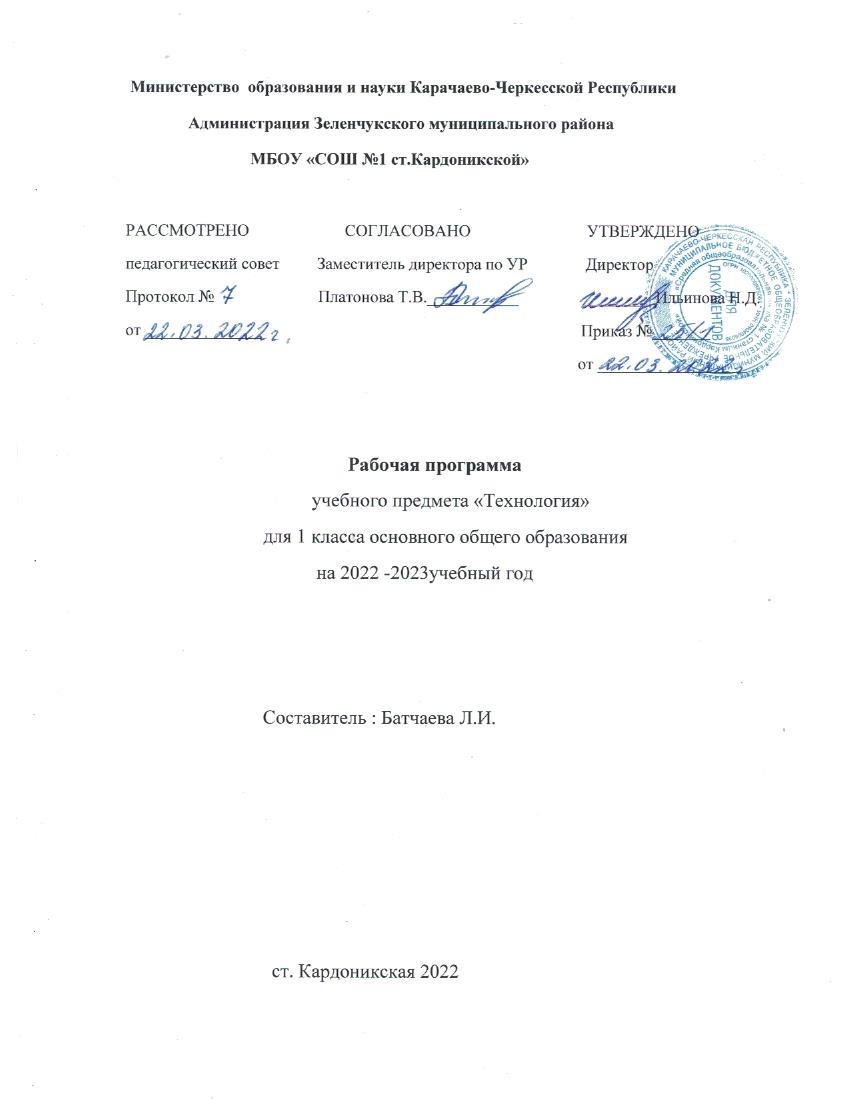 ПОЯСНИТЕЛЬНАЯ ЗАПИСКАПрограмма по учебному предмету «Технология» включает: пояснительную записку, содержание обучения, планируемые результаты освоения программы учебного предмета, тематиче- ское планирование.Пояснительная записка отражает общие цели и задачи из- учения предмета, характеристику психологических предпо- сылок к его изучению младшими школьниками; место в структуре учебного плана, а также подходы к отбору содержа- ния, планируемым результатам и тематическому планирова- нию.Содержание обучения раскрывается через модули, которые предлагаются для обязательного изучения в каждом классе на- чальной школы. Приведён перечень универсальных учебных действий — познавательных, коммуникативных и регулятив- ных, формирование которых может быть достигнуто средства- ми учебного предмета «Технология» с учётом возрастных осо- бенностей обучающихся начальных классов. В первом и втором классах предлагается пропедевтический уровень формирова- ния УУД, поскольку становление универсальности действий на этом этапе обучения только начинается. В познавательных уни- версальных учебных действиях выделен специальный раздел«Работа с информацией». С учётом того, что выполнение пра- вил совместной деятельности строится на интеграции регуля- тивных УУД (определённые волевые усилия, саморегуляция, самоконтроль, проявление терпения и доброжелательности при налаживании отношений) и коммуникативных УУД (способ- ность вербальными средствами устанавливать взаимоотноше- ния), их перечень дан в специальном разделе — «Совместная деятельность».Планируемые результаты включают личностные, метапред- метные результаты за период обучения, а также предметные достижения младшего школьника за каждый год обучения в начальной школе.ОБЩАЯ ХАРАКТЕРИСТИКА УЧЕБНОГО ПРЕДМЕТА«ТЕХНОЛОГИЯ»Предлагаемая программа отражает вариант конкретизации требований Федерального государственного образовательного стандарта начального общего образования по предметной обла- сти (предмету) «Технология» и обеспечивает обозначенную в нём содержательную составляющую по данному учебному пред- мету.В соответствии с требованиями времени и инновационными установками отечественного образования, обозначенными во ФГОС НОО, данная программа обеспечивает реализацию обнов- лённой концептуальной идеи учебного предмета «Технология». Её особенность состоит в формировании у обучающихся соци- ально ценных качеств, креативности и общей культуры лично- сти. Новые социально-экономические условия требуют включе- ния каждого учебного предмета в данный процесс, а уроки технологии обладают большими специфическими  резервами для решения данной задачи, особенно на уровне начального образования. В частности, курс технологии обладает возмож- ностями в укреплении фундамента для развития умственной деятельности обучающихся начальных классов.В курсе технологии осуществляется реализация широкого спектра межпредметных связей.Математика — моделирование, выполнение расчётов, вычис- лений, построение форм с учетом основ геометрии, работа с ге- ометрическими фигурами, телами, именованными числами.Изобразительное искусство — использование средств худо- жественной выразительности, законов и правил декоратив- но-прикладного искусства и дизайна.Окружающий мир — природные формы и конструкции как универсальный  источник  инженерно-художественных  идей для мастера; природа как источник сырья, этнокультурные традиции.Родной язык — использование важнейших видов речевой деятельности и основных типов учебных текстов в процессе анализа заданий и обсуждения результатов практической дея- тельности.Литературное чтение — работа с текстами для создания об- раза, реализуемого в изделии.Важнейшая особенность уроков технологии в начальной школе — предметно-практическая деятельность как необходи- мая составляющая целостного процесса интеллектуального,а также духовного и нравственного развития обучающихся младшего школьного возраста.Продуктивная предметная деятельность на уроках техноло- гии является основой формирования познавательных способно- стей школьников, стремления активно знакомиться с историей материальной культуры и семейных традиций своего и других народов и уважительного отношения к ним.Занятия продуктивной деятельностью закладывают основу для формирования у обучающихся социально-значимых прак- тических умений и опыта преобразовательной творческой дея- тельности как предпосылки для успешной социализации лич- ности младшего школьника.На уроках технологии ученики овладевают основами проект- ной деятельности, которая направлена на развитие творческих черт личности, коммуникабельности, чувства ответственности, умения искать и использовать информацию.ЦЕЛИ ИЗУЧЕНИЯ УЧЕБНОГО ПРЕДМЕТА «ТЕХНОЛОГИЯ»Основной целью предмета является успешная социализация обучающихся, формирование у них функциональной грамотно- сти на базе освоения культурологических и конструкторско- технологических знаний (о рукотворном мире и общих прави- лах его создания в рамках исторически меняющихся техноло- гий) и соответствующих им практических умений, представ- ленных в содержании учебного предмета.Для реализации основной цели и концептуальной идеи дан- ного предмета необходимо решение системы приоритетных задач: образовательных, развивающих и воспитательных.Образовательные задачи курса:—формирование общих представлений о культуре и организа- ции трудовой деятельности как важной части общей культу- ры человека;—становление элементарных базовых знаний и представлений о предметном (рукотворном) мире как результате деятельно- сти человека, его взаимодействии с миром природы, прави- лах и технологиях создания, исторически развивающихся и современных производствах и профессиях;—формирование основ чертёжно-графической грамотности, умения работать с простейшей технологической документа- цией (рисунок, чертёж, эскиз, схема);—формирование элементарных знаний и представлений о раз- личных материалах, технологиях их обработки и соответ- ствующих умений.Развивающие задачи:—развитие сенсомоторных процессов, психомоторной коорди- нации, глазомера через формирование практических умений;—расширение культурного кругозора, развитие способности творческого использования полученных знаний и умений в практической деятельности;—развитие познавательных психических процессов и приёмов умственной деятельности посредством включения мысли- тельных операций в ходе выполнения практических заданий;—развитие гибкости и вариативности мышления, способностей к изобретательской деятельности.Воспитательные задачи:—воспитание уважительного отношения к людям труда, к культурным традициям, понимания ценности предшествую- щих культур, отражённых в материальном мире;—развитие социально ценных личностных качеств: организо- ванности, аккуратности, добросовестного и ответственного отношения к работе, взаимопомощи, волевой саморегуля- ции, активности и инициативности;—воспитание интереса и творческого отношения к продуктив- ной созидательной деятельности, мотивации успеха и дости- жений, стремления к творческой самореализации;—становление экологического сознания, внимательного и вдумчивого отношения к окружающей природе, осознание взаимосвязи рукотворного мира с миром природы;—воспитание положительного отношения к коллективному труду, применение правил культуры общения, проявление уважения к взглядам и мнению других людей.МЕСТО УЧЕБНОГО ПРЕДМЕТА «ТЕХНОЛОГИЯ» В УЧЕБНОМ ПЛАНЕСогласно требованиям ФГОС общее число часов на изучение курса «Технология» в 1—4 классах — 135 (по 1 часу в неделю): 33 часа в 1 классе и по 34 часа во 2—4 классах.По усмотрению образовательной организации это число мо- жет быть увеличено за счёт части, формируемой участниками образовательных отношений; например, большое значение имеют итоговые выставки достижений учащихся, которые тре- буют времени для подготовки и проведения (с участием самих школьников). То же следует сказать и об организации проект- но-исследовательской работы обучающихся.СОДЕРЖАНИЕ ОБУЧЕНИЯСодержание программы начинается с характеристики ос- новных структурных единиц курса «Технология», которые соответствуют ФГОС НОО и являются общими для каждого года обучения. Вместе с тем их содержательное наполнение развивается и обогащается концентрически от класса к клас- су. При этом учитывается, что собственная логика данного учебного курса не является столь же жёсткой, как в ряде дру- гих учебных курсов, в которых порядок изучения тем и их развития требует строгой и единой последовательности. На уроках технологии этот порядок и конкретное наполнение разделов в определённых пределах могут быть более свобод- ными.Основные модули курса «Технология»:Технологии, профессии и производства.Технологии ручной обработки материалов:6 технологии работы с бумагой и картоном;6 технологии работы с пластичными материалами;6 технологии работы с природным материалом;6 технологии работы с текстильными материалами;6 технологии работы с другими доступными материалами1.Конструирование и моделирование:6 работа с «Конструктором»*2;6 конструирование и моделирование из бумаги, картона, пла- стичных материалов, природных и текстильных материалов;6 робототехника*.Информационно-коммуникативные  технологии*.Другая специфическая черта программы состоит в том, что в общем содержании курса выделенные основные структурные единицы являются обязательными содержательными раздела- ми авторских курсов. Они реализуются на базе освоения обу- чающимися технологий  работы  как  с  обязательными,  так  и с дополнительными материалами в рамках интегративного подхода и комплексного наполнения учебных тем и творческих практик. Современный вариативный подход в образовании предполагает и предлагает несколько учебно-методических комплектов по курсу «Технология», в которых по-разному строится традиционная линия предметного содержания: в раз- ной последовательности и в разном объёме предъявляются для освоения те или иные технологии, на разных видах материа- лов, изделий. Однако эти различия не являются существенны- ми, так как приводят к единому результату к окончанию на- чального уровня образования.Ниже по классам представлено примерное содержание ос- новных модулей курса.1 КЛАСС (33 ч)Технологии, профессии и производства (6 ч)1Природа как источник сырьевых ресурсов и творчества ма- стеров. Красота и разнообразие природных форм, их передача в изделиях из различных материалов. Наблюдения природы и фантазия мастера — условия создания изделия. Бережное от- ношение к природе. Общее понятие об изучаемых материалах, их происхождении, разнообразии. Подготовка к работе. Рабо- чее место, его организация в зависимости от вида работы. Ра- циональное размещение на рабочем месте материалов и инстру- ментов; поддержание порядка во время работы; уборка по окончании работы. Рациональное и безопасное использование и хранение инструментов.Профессии родных и знакомых. Профессии, связанные с изу- чаемыми материалами и производствами. Профессии сферы обслуживания.Традиции и праздники народов России, ремёсла, обычаи.Технологии ручной обработки материалов (15 ч)Бережное, экономное и рациональное использование обраба- тываемых материалов. Использование конструктивных особен- ностей материалов при изготовлении изделий.Основные технологические операции ручной обработки ма- териалов: разметка деталей, выделение деталей, формообразо- вание деталей, сборка изделия, отделка изделия или его дета- лей. Общее представление.Способы разметки деталей: на глаз и от руки, по шаблону, по линейке (как направляющему инструменту без откладыва- ния размеров) с опорой на рисунки, графическую инструкцию,простейшую схему. Чтение условных графических изображе- ний (называние операций, способов и приёмов работы, после- довательности изготовления изделий). Правила экономной и аккуратной разметки. Рациональная разметка и вырезание не- скольких одинаковых деталей из бумаги. Способы соединения деталей в изделии: с помощью пластилина, клея, скручивание, сшивание и др. Приёмы и правила аккуратной работы с клеем. Отделка изделия или его деталей (окрашивание, вышивка, ап- пликация и др.).Подбор соответствующих инструментов и способов обработки материалов в зависимости от их свойств и видов изделий. Ин- струменты и приспособления (ножницы, линейка, игла, гла- дилка, стека,  шаблон  и  др.),  их  правильное,  рациональное и безопасное использование.Пластические массы, их виды (пластилин, пластика и др.). Приёмы изготовления изделий доступной по сложности формы из них: разметка на глаз, отделение части (стекой, отрывани- ем), придание формы.Наиболее распространённые виды бумаги. Их общие свой- ства. Простейшие способы обработки бумаги различных видов: сгибание и  складывание,  сминание,  обрывание,  склеивание и др. Резание бумаги ножницами. Правила безопасной работы, передачи и хранения ножниц. Картон.Виды природных материалов (плоские — листья и  объём- ные — орехи, шишки, семена, ветки). Приёмы работы с при- родными материалами: подбор материалов в соответствии с замыслом, составление композиции, соединение деталей (при- клеивание,  склеивание   с   помощью   прокладки,   соединение с помощью пластилина).Общее представление о тканях (текстиле), их строении и свойствах. Швейные инструменты и приспособления (иглы, бу- лавки и др.). Отмеривание и заправка нитки в иголку, строчка прямого стежка.Использование дополнительных отделочных материалов.Конструирование и моделирование (10 ч)Простые и объёмные конструкции из разных материалов (пластические массы, бумага, текстиль и др.) и способы их соз- дания. Общее представление о конструкции изделия; детали и части изделия, их взаимное расположение в общей конструк- ции. Способы соединения деталей в изделиях из разных мате- риалов. Образец, анализ конструкции образцов изделий, изго-товление изделий по образцу, рисунку. Конструирование по модели  (на  плоскости).  Взаимосвязь  выполняемого  действия и результата. Элементарное прогнозирование порядка дей- ствий в зависимости от желаемого/необходимого результата; выбор способа работы в зависимости от требуемого результата/ замысла.Информационно-коммуникативные технологии* (2 ч)Демонстрация учителем готовых материалов на информаци- онных носителях.Информация. Виды информации.Универсальные учебные действия (пропедевтический уровень)Познавательные УУД:—ориентироваться  в  терминах,  используемых  в  технологии (в пределах изученного);—воспринимать и использовать предложенную инструкцию (устную, графическую);—анализировать устройство простых изделий по образцу, ри- сунку, выделять основные и второстепенные составляющие конструкции;—сравнивать отдельные изделия (конструкции), находить сходство и различия в их устройстве.Работа с информацией:—воспринимать информацию (представленную в объяснении учителя или в учебнике), использовать её в работе;—понимать и анализировать простейшую знаково-символиче- скую информацию (схема, рисунок) и строить работу в соот- ветствии с ней.Коммуникативные УУД:—участвовать в коллективном обсуждении: высказывать соб- ственное мнение, отвечать на вопросы, выполнять правила этики общения: уважительное отношение к одноклассникам, внимание к мнению другого;—строить несложные высказывания, сообщения в устной фор- ме (по содержанию изученных тем).Регулятивные УУД:—принимать и удерживать в процессе деятельности предло- женную учебную задачу;—действовать по плану, предложенному учителем, работать с опорой на графическую инструкцию учебника, принимать участие в коллективном построении простого плана действий;—понимать и принимать критерии оценки качества работы, руководствоваться ими в процессе анализа и оценки выпол- ненных работ;—организовывать свою деятельность: производить подготовку к уроку рабочего места, поддерживать на нём порядок в те- чение урока, производить необходимую уборку по окончании работы;—выполнять несложные действия контроля и оценки по пред- ложенным критериям.Совместная деятельность:—проявлять положительное отношение к включению в со- вместную работу, к простым видам сотрудничества;—принимать участие в парных, групповых, коллективных ви- дах работы, в процессе изготовления изделий осуществлять элементарное сотрудничество.ПЛАНИРУЕМЫЕ РЕЗУЛЬТАТЫ ОСВОЕНИЯ УЧЕБНОГО ПРЕДМЕТА «ТЕХНОЛОГИЯ»НА УРОВНЕ НАЧАЛЬНОГО ОБЩЕГО ОБРАЗОВАНИЯЛИЧНОСТНЫЕ РЕЗУЛЬТАТЫ ОБУЧАЮЩЕГОСЯВ результате изучения предмета «Технология» в начальной школе у обучающегося будут сформированы следующие лич- ностные новообразования:—первоначальные представления о созидательном и нравствен- ном значении труда в жизни человека и общества; уважи- тельное отношение к труду и творчеству мастеров;—осознание роли человека и используемых им технологий в сохранении гармонического сосуществования рукотворного мира с миром природы; ответственное отношение к сохране- нию окружающей среды;—понимание культурно-исторической ценности традиций, от- ражённых в предметном мире; чувство сопричастности к культуре своего народа, уважительное отношение к культур- ным традициям других народов;—проявление способности к эстетической оценке окружающей предметной среды; эстетические чувства — эмоциональ- но-положительное восприятие и понимание красоты форм и образов природных объектов, образцов мировой и отече- ственной художественной культуры;—проявление положительного отношения и интереса к различ- ным видам творческой преобразующей деятельности, стрем- ление к творческой самореализации; мотивация к творческо- му труду, работе на результат; способность к различным видам практической преобразующей деятельности;—проявление устойчивых волевых качества и способность к саморегуляции: организованность, аккуратность, трудолю- бие, ответственность, умение справляться с доступными про- блемами;—готовность вступать в сотрудничество с другими людьми с учётом этики общения; проявление толерантности и добро- желательности.МЕТАПРЕДМЕТНЫЕ РЕЗУЛЬТАТЫ ОБУЧАЮЩЕГОСЯК концу обучения в начальной школе у обучающегося фор- мируются следующие универсальные учебные действия.Познавательные УУД:—ориентироваться в терминах и понятиях, используемых в технологии (в пределах изученного), использовать изучен- ную терминологию в своих устных и письменных высказы- ваниях;—осуществлять анализ объектов и изделий с выделением су- щественных и несущественных признаков;—сравнивать группы объектов/изделий, выделять в них общее и различия;—делать обобщения (технико-технологического и декоратив- но-художественного характера) по изучаемой тематике;—использовать схемы, модели и простейшие чертежи в соб- ственной практической творческой деятельности;—комбинировать и использовать освоенные технологии при изготовлении изделий в соответствии с технической, техно- логической или декоративно-художественной задачей;—понимать необходимость поиска новых технологий на основе изучения объектов и законов природы, доступного историче- ского и современного опыта технологической деятельности.Работа с информацией:—осуществлять поиск необходимой для выполнения работы информации в учебнике и других доступных источниках, анализировать её и отбирать в соответствии с решаемой за- дачей;—анализировать и использовать знаково-символические сред- ства представления информации для решения задач в ум- ственной и материализованной форме; выполнять действия моделирования, работать с моделями;—использовать средства информационно-коммуникационных технологий для решения  учебных  и  практических  задач (в том числе Интернет с контролируемым выходом), оцени- вать объективность информации и возможности её использо- вания для решения конкретных учебных задач;—следовать при выполнении работы инструкциям учителя или представленным в других информационных источниках.Коммуникативные УУД:—вступать в диалог, задавать собеседнику вопросы, использо- вать реплики-уточнения и дополнения; формулировать соб- ственное мнение и идеи, аргументированно их излагать; вы- слушивать разные мнения, учитывать их в диалоге;—создавать тексты-описания на основе наблюдений (рассма- тривания) изделий декоративно-прикладного искусства на- родов России;—строить рассуждения о связях природного и предметного мира, простые суждения (небольшие тексты) об объекте, его строении, свойствах и способах создания;—объяснять последовательность совершаемых действий при создании изделия.Регулятивные УУД:—рационально организовывать свою работу (подготовка рабо- чего места, поддержание и наведение порядка, уборка после работы);—выполнять правила безопасности труда при выполнении ра- боты;—планировать работу, соотносить свои действия с поставлен- ной целью;—устанавливать причинно-следственные связи между выпол- няемыми действиями и их результатами, прогнозировать действия для получения необходимых результатов;—выполнять действия контроля и оценки; вносить необходи- мые коррективы в действие после его завершения на основе его оценки и учёта характера сделанных ошибок;—проявлять волевую саморегуляцию при выполнении работы.Совместная деятельность:—организовывать под руководством учителя и самостоятельно совместную работу в группе: обсуждать задачу, распределять роли, выполнять функции руководителя/лидера и подчинён- ного; осуществлять продуктивное сотрудничество;—проявлять интерес к работе товарищей; в доброжелательной форме комментировать и оценивать их достижения, выска- зывать свои предложения и пожелания; оказывать при необ- ходимости помощь;—понимать особенности проектной деятельности, выдвигать несложные идеи решений предлагаемых проектных заданий, мысленно создавать конструктивный замысел, осуществлять выбор средств и способов для его практического воплощения; предъявлять аргументы для защиты продукта проектной де- ятельности.ПРЕДМЕТНЫЕ РЕЗУЛЬТАТЫ ОСВОЕНИЯ КУРСА«ТЕХНОЛОГИЯ»классК концу обучения в первом классе обучающийся научится:—правильно организовывать свой труд: своевременно подго- тавливать и убирать рабочее место, поддерживать порядок на нём в процессе труда;—применять правила безопасной работы ножницами, иглой и аккуратной работы с клеем;—действовать по предложенному образцу в соответствии с пра- вилами рациональной разметки (разметка на изнаночной стороне материала; экономия материала при разметке);—определять названия и назначение основных инструментов и приспособлений для ручного труда (линейка, карандаш, нож- ницы, игла, шаблон, стека и др.), использовать их в практи- ческой работе;—определять наименования отдельных материалов (бумага, картон, фольга, пластилин, природные, текстильные мате- риалы и пр.) и способы их обработки (сгибание, отрывание, сминание, резание, лепка и пр.); выполнять доступные тех- нологические приёмы ручной обработки материалов при из- готовлении изделий;—ориентироваться в наименованиях основных технологиче- ских операций: разметка деталей, выделение деталей, сборка изделия;—выполнять разметку деталей сгибанием, по шаблону, на глаз, от руки; выделение деталей способами обрывания, выреза- ния и др.; сборку изделий с помощью клея, ниток и др.;—оформлять изделия строчкой прямого стежка;—понимать смысл понятий «изделие», «деталь изделия», «об- разец», «заготовка», «материал», «инструмент», «приспособ- ление», «конструирование», «аппликация»;—выполнять задания с опорой на готовый план;—обслуживать себя во время работы: соблюдать порядок на рабочем месте, ухаживать за инструментами и правильно хранить их; соблюдать правила гигиены труда;—рассматривать и анализировать простые по конструкции об- разцы (по вопросам учителя); анализировать простейшую конструкцию изделия: выделять основные и  дополнитель- ные детали, называть их форму, определять взаимное распо- ложение, виды соединения; способы изготовления;—распознавать изученные виды материалов (природные, пла- стические, бумага, тонкий картон, текстильные, клей и др.), их свойства (цвет, фактура, форма, гибкость и др.);—называть ручные инструменты (ножницы, игла, линейка) и приспособления (шаблон, стека, булавки и др.), безопасно хранить и работать ими;—различать материалы и инструменты по их назначению;—называть и выполнять последовательность изготовления не- сложных изделий: разметка, резание, сборка, отделка;—качественно выполнять операции и приёмы по изготовлению несложных изделий: экономно выполнять разметку деталей на глаз, от руки, по шаблону, по линейке (как направляю- щему инструменту без откладывания размеров); точно резать ножницами по линиям разметки; придавать форму деталям и изделию сгибанием, складыванием, вытягиванием, отры- ванием, сминанием, лепкой и пр.; собирать изделия с помо- щью клея, пластических масс и др.; эстетично и аккуратно выполнять отделку раскрашиванием, аппликацией, строч- кой прямого стежка;—использовать для сушки плоских изделий пресс;—с помощью учителя выполнять практическую работу и само- контроль с опорой на инструкционную карту, образец, ша- блон;—различать разборные и неразборные конструкции неслож- ных изделий;—понимать простейшие виды технической документации (ри- сунок, схема), конструировать и моделировать изделия из различных материалов по образцу, рисунку;—осуществлять элементарное сотрудничество, участвовать в коллективных работах под руководством учителя;—выполнять несложные коллективные работы проектного ха- рактера.ТЕМАТИЧЕСКОЕ ПЛАНИРОВАНИЕКЛАСС (33 ч)Продолжение табл.Продолжение табл.Продолжение табл.Продолжение табл.Окончание табл.Тематические модулиОсновное содержаниеОсновные виды деятельности обучающихся1. Технологии, профессиии производ- ства(6 ч)Природа как источ- ник сырьевых ресурсов и творче- ства мастеров.Красота и разно- образие природных форм, их передача в изделиях изразличных материа- лов. Наблюдения природы и фантазия мастера — условия создания изделия.Бережное отношение к природе. Общее понятие об изучае- мых материалах, их происхождении, разнообразии.Подготовка к работе. Рабочее место, его организация в зависимости от вида работы. Рациональ-Изучать правила безопасности при работе инструментами и приспособлениями.Изучать возможности использования изучаемых инструментов и приспособлений людьми разных профессий.Подготавливать рабочее место в зависимости от вида работы. Рационально размещать на рабочем месте материалы и инстру- менты; поддерживать порядок во время работы; убирать рабочее место по окончании работы под руководством учителяИзучать важность подготовки, организации, уборки рабочего места, поддержания порядка людьми разных профессий.Формировать общее понятие об изучаемых материалах, их проис- хождение, разнообразие и основные свойства, понимать отличие материалов от инструментов и приспособлений.Рассматривать возможности использования, применения изучае- мых материалов при изготовлении изделий, предметов быта и др. людьми разных профессий.Понимать особенности технологии изготовления изделий, выде- лять детали изделия, основу, определять способ изготовления под руководством учителя.Определять основные этапы изготовления изделия при помощи учителя и на основе графической инструкции в учебнике (рисован- ному/слайдовому плану, инструкционной карте): анализ устрой- ства изделия, разметка деталей, выделение деталей, сборка изделия, отделка.Тематические модулиОсновное содержаниеОсновные виды деятельности обучающихсяное размещение наЗнакомиться с профессиями, связанными с изучаемыми материа-рабочем месте мате-лами и производствами.риалов и инструмен-Приводить примеры традиций и праздников народов России,тов; поддержаниеремёсел, обычаев и производств, связанных с изучаемыми матери-порядка во времяалами и производствамиработы; уборка поокончании работы.Рациональноеи безопасное исполь-зование и хранениеинструментов.Профессии родныхи знакомых. Про-фессии, связанныес изучаемымиматериалами ипроизводствами.Профессии сферыобслуживания.Традиции и праздни-ки народов России,ремёсла, обычаи2. ТехнологииБережное, эконом-Под руководством учителя организовывать свою деятельность:ручной обра-ное и рациональноеподготавливать рабочее место для работы с бумагой и картоном,ботки матери-использование обра-правильно и рационально размещать инструменты и материалыалов (15 ч):батываемых матери-в соответствии с индивидуальными особенностями обучающихся,— технологии работыс бумагойи картоном;алов. Использование конструктивных особенностей мате- риалов при изготов- лении изделий.Основные технологи- ческие операции ручной обработки материалов: размет- ка деталей, выделе- ние деталей, формо- образование деталей, сборка изделия, отделка изделия или его деталей. Общее представление.Способы разметки деталей: на глаз и от руки, по шабло- ну, по  линейке (как направляюще- му инструментубез откладывания размеров) с опорой на рисунки, графи- ческую инструкцию, простейшую схему. Чтение условных графических изобра- жений (называниев процессе выполнения изделия контролировать и при необходи- мости восстанавливать порядок на рабочем месте; убирать рабочее место.Соблюдать технику безопасной работы инструментами и приспо- соблениями.Применять правила безопасной и аккуратной работы ножницами, клеем.Определять названия и назначение основных инструментови приспособлений для ручного труда (линейка, карандаш, ножни- цы, шаблон и др.), использовать их в практической работе.Под руководством учителя наблюдать, сравнивать, сопоставлять свойства бумаги (состав, цвет, прочность); определять виды бумаги по цвету, толщине, прочности. Осваивать отдельные приёмы работы с бумагой (сгибание и складывание, сминание, обрывание, склеивание, резание бумаги ножницами и др.), прави- ла безопасной работы, правила разметки деталей (экономия материала, аккуратность).Читать простые графические схемы изготовления изделия и выпол- нять изделие по заданной схеме под руководством учителя.Под руководством учителя анализировать конструкцию изделия, обсуждать варианты изготовления изделия, выполнять основные технологические операции ручной обработки материалов: размет- ку деталей, выделение деталей, формообразование деталей, сборку изделия и отделку изделия или его деталей по заданному образцу. Планировать свою деятельность с опорой на предложенный план в учебнике, рабочей тетради.Выполнять рациональную разметку (разметка на изнаночной стороне материала; экономия материала при разметке) сгибанием, по шаблону, на глаз и от руки, по линейке (как направляющему инструменту без откладывания размеров) с опорой на рисунки,Тематические модулиОсновное содержаниеОсновные виды деятельности обучающихсяопераций, способов и приёмов работы, последовательности изготовления изде- лий). Правила эко- номной и аккурат- ной разметки.Рациональнаяразметка и выреза- ние нескольких одинаковых деталей из бумаги. Способы соединения деталей в изделии: с помо- щью пластилина, клея, скручивание, сшивание и др.Приёмы и правилааккуратной  работы с клеем. Отделка изделия или его деталей (окрашива- ние, вышивка, аппликация и др.). Подбор соответству- ющих инструментовграфическую инструкцию, простейшую схему; выполнять выделе- ние деталей способами обрывания, вырезания; выполнять сборку изделия с помощью клея и другими способами; выполнять отдел- ку изделия или его деталей (окрашивание, аппликация и др.).Анализировать декоративно-художественные возможности разных способов обработки бумаги, например, вырезание  деталей  из бумаги и обрывание пальцами).В ходе беседы с учителем понимать смысл понятий «конструиро- вание», «изделие», «деталь изделия», «образец».Рассматривать и анализировать простые по конструкции образцы; анализировать простейшую конструкцию изделия: выделять детали, их форму, определять взаимное расположение, виды соединения.Иметь общее представление о конструкции изделия; деталии части изделия, их взаимное расположение в общей конструк- ции.Изготавливать изделия с использованием осваиваемых технологий. Под руководством учителя собирать плоскостную модель, объяс- нять способ сборки изделия— технологии работы с пла- стичными материалами;операций, способов и приёмов работы, последовательности изготовления изде- лий). Правила эко- номной и аккурат- ной разметки.Рациональнаяразметка и выреза- ние нескольких одинаковых деталей из бумаги. Способы соединения деталей в изделии: с помо- щью пластилина, клея, скручивание, сшивание и др.Приёмы и правилааккуратной  работы с клеем. Отделка изделия или его деталей (окрашива- ние, вышивка, аппликация и др.). Подбор соответству- ющих инструментовС помощью учителя организовывать рабочее место для работы с пластическими массами, правильно и рационально размещать инструменты и материалы в соответствии с индивидуальными особенностями, в процессе выполнения изделия проверять ивосстанавливать порядок на рабочем месте; убирать рабочее место.и способов обработ- ки материаловв зависимости от их свойств и видов изделий. Инструмен- ты и приспособле- ния (ножницы, линейка, игла, гладилка, стека, шаблон и др.), их правильное, рацио- нальное и безопас- ное использование. Пластические массы, их виды (пластилин, пластика и др.).Приёмы изготовле- ния изделий доступ- ной по сложности формы из них: раз- метка на глаз, отде- ление части (стекой, отрыванием), придание формы.Наиболее распро- странённые виды бумаги. Их общие свойства. Простей- шие способы обра- ботки бумаги различных видов:Применять правила безопасной и аккуратной работы со стекой. Определять названия и назначение основных инструментов и приспособлений для ручного труда, использовать их в практиче- ской работе.Наблюдать и называть свойства пластилина (или других исполь- зуемых пластических масс): цвет, пластичность.Использовать стеки при работе с пластичными материалами, а также при отделке изделия или его деталей.Рассматривать и анализировать образцы, варианты выполнения изделий, природные формы — прообразы изготавливаемых изделий. Анализировать образцы изделий, понимать поставленную цель, отделять известное от неизвестного.Изготавливать изделия с опорой на рисунки, схемы и подписи к ним;Выполнять лепку, используя различные способы лепки: конструк- тивный (лепка из отдельных частей), скульптурный (лепка из целого куска) и комбинированный.Использовать при лепке приёмы работы с пластичными материала- ми (сплющивание, скручивание, разрезание, прищипывание и др.). Отбирать пластилин (пластическую массу) по цвету, придавать деталям нужную форму.Использовать приёмы выделения деталей стекой и другими приспособлениями.Использовать пластические массы для соединения деталей. Выполнять формообразование деталей скатыванием, сплющивани- ем, вытягиванием, раскатыванием и др.Оценивать результат своей деятельности (качество изделия). Изготавливать изделия по образцу, инструкции, собственному замыслу.Изготавливать конструкцию по слайдовому плану и/или задан- ным условиям.Тематические модулиОсновное содержаниеОсновные виды деятельности обучающихсясгибание и склады-При изготовлении изделий применять общие правила созданиявание, сминание,предметов рукотворного мира: соответствие изделия обстановке,обрывание, склеива-удобство (функциональность), прочность, эстетическая вырази-ние и др. Резаниетельность.бумаги ножницами.Создавать простые фронтальные и объёмные композиции изПравила безопаснойпластичных материалов с использованием освоенных технологийработы, передачии правил.и хранения ножниц.Осваивать умение работать в группе — изготавливать деталиКартон.композиции и объединять их в единую композициюВиды природныхВиды природныхПод руководством учителя организовывать свою деятельность: подготавливать рабочее место для работы с природным материа- лом, правильно и рационально размещать инструменты и матери- алы в соответствии с индивидуальными особенностями обучаю- щихся, в процессе выполнения изделия контролировать и при необходимости восстанавливать порядок на рабочем месте; уби- рать рабочее место.Применять правила безопасной и аккуратной работы ножницами, клеем.Сравнивать и классифицировать собранные природные материалы по их видам (листья, ветки, камни и др.).Объяснять свой выбор природного материала для выполнения изделий.Осознавать необходимость бережного отношения к природе, окружающему материальному пространству.— технологии работыс природным материалом;материалов (пло-ские — листья и объёмные — орехи, шишки, семена, ветки). ПриёмыПод руководством учителя организовывать свою деятельность: подготавливать рабочее место для работы с природным материа- лом, правильно и рационально размещать инструменты и матери- алы в соответствии с индивидуальными особенностями обучаю- щихся, в процессе выполнения изделия контролировать и при необходимости восстанавливать порядок на рабочем месте; уби- рать рабочее место.Применять правила безопасной и аккуратной работы ножницами, клеем.Сравнивать и классифицировать собранные природные материалы по их видам (листья, ветки, камни и др.).Объяснять свой выбор природного материала для выполнения изделий.Осознавать необходимость бережного отношения к природе, окружающему материальному пространству.работы с природны-Под руководством учителя организовывать свою деятельность: подготавливать рабочее место для работы с природным материа- лом, правильно и рационально размещать инструменты и матери- алы в соответствии с индивидуальными особенностями обучаю- щихся, в процессе выполнения изделия контролировать и при необходимости восстанавливать порядок на рабочем месте; уби- рать рабочее место.Применять правила безопасной и аккуратной работы ножницами, клеем.Сравнивать и классифицировать собранные природные материалы по их видам (листья, ветки, камни и др.).Объяснять свой выбор природного материала для выполнения изделий.Осознавать необходимость бережного отношения к природе, окружающему материальному пространству.ми материалами:Под руководством учителя организовывать свою деятельность: подготавливать рабочее место для работы с природным материа- лом, правильно и рационально размещать инструменты и матери- алы в соответствии с индивидуальными особенностями обучаю- щихся, в процессе выполнения изделия контролировать и при необходимости восстанавливать порядок на рабочем месте; уби- рать рабочее место.Применять правила безопасной и аккуратной работы ножницами, клеем.Сравнивать и классифицировать собранные природные материалы по их видам (листья, ветки, камни и др.).Объяснять свой выбор природного материала для выполнения изделий.Осознавать необходимость бережного отношения к природе, окружающему материальному пространству.подбор материаловПод руководством учителя организовывать свою деятельность: подготавливать рабочее место для работы с природным материа- лом, правильно и рационально размещать инструменты и матери- алы в соответствии с индивидуальными особенностями обучаю- щихся, в процессе выполнения изделия контролировать и при необходимости восстанавливать порядок на рабочем месте; уби- рать рабочее место.Применять правила безопасной и аккуратной работы ножницами, клеем.Сравнивать и классифицировать собранные природные материалы по их видам (листья, ветки, камни и др.).Объяснять свой выбор природного материала для выполнения изделий.Осознавать необходимость бережного отношения к природе, окружающему материальному пространству.в соответствии сПод руководством учителя организовывать свою деятельность: подготавливать рабочее место для работы с природным материа- лом, правильно и рационально размещать инструменты и матери- алы в соответствии с индивидуальными особенностями обучаю- щихся, в процессе выполнения изделия контролировать и при необходимости восстанавливать порядок на рабочем месте; уби- рать рабочее место.Применять правила безопасной и аккуратной работы ножницами, клеем.Сравнивать и классифицировать собранные природные материалы по их видам (листья, ветки, камни и др.).Объяснять свой выбор природного материала для выполнения изделий.Осознавать необходимость бережного отношения к природе, окружающему материальному пространству.замыслом, составле-Под руководством учителя организовывать свою деятельность: подготавливать рабочее место для работы с природным материа- лом, правильно и рационально размещать инструменты и матери- алы в соответствии с индивидуальными особенностями обучаю- щихся, в процессе выполнения изделия контролировать и при необходимости восстанавливать порядок на рабочем месте; уби- рать рабочее место.Применять правила безопасной и аккуратной работы ножницами, клеем.Сравнивать и классифицировать собранные природные материалы по их видам (листья, ветки, камни и др.).Объяснять свой выбор природного материала для выполнения изделий.Осознавать необходимость бережного отношения к природе, окружающему материальному пространству.ние композиции,Под руководством учителя организовывать свою деятельность: подготавливать рабочее место для работы с природным материа- лом, правильно и рационально размещать инструменты и матери- алы в соответствии с индивидуальными особенностями обучаю- щихся, в процессе выполнения изделия контролировать и при необходимости восстанавливать порядок на рабочем месте; уби- рать рабочее место.Применять правила безопасной и аккуратной работы ножницами, клеем.Сравнивать и классифицировать собранные природные материалы по их видам (листья, ветки, камни и др.).Объяснять свой выбор природного материала для выполнения изделий.Осознавать необходимость бережного отношения к природе, окружающему материальному пространству.соединение деталейПод руководством учителя организовывать свою деятельность: подготавливать рабочее место для работы с природным материа- лом, правильно и рационально размещать инструменты и матери- алы в соответствии с индивидуальными особенностями обучаю- щихся, в процессе выполнения изделия контролировать и при необходимости восстанавливать порядок на рабочем месте; уби- рать рабочее место.Применять правила безопасной и аккуратной работы ножницами, клеем.Сравнивать и классифицировать собранные природные материалы по их видам (листья, ветки, камни и др.).Объяснять свой выбор природного материала для выполнения изделий.Осознавать необходимость бережного отношения к природе, окружающему материальному пространству.(приклеивание,Под руководством учителя организовывать свою деятельность: подготавливать рабочее место для работы с природным материа- лом, правильно и рационально размещать инструменты и матери- алы в соответствии с индивидуальными особенностями обучаю- щихся, в процессе выполнения изделия контролировать и при необходимости восстанавливать порядок на рабочем месте; уби- рать рабочее место.Применять правила безопасной и аккуратной работы ножницами, клеем.Сравнивать и классифицировать собранные природные материалы по их видам (листья, ветки, камни и др.).Объяснять свой выбор природного материала для выполнения изделий.Осознавать необходимость бережного отношения к природе, окружающему материальному пространству.склеивание с помо-Под руководством учителя организовывать свою деятельность: подготавливать рабочее место для работы с природным материа- лом, правильно и рационально размещать инструменты и матери- алы в соответствии с индивидуальными особенностями обучаю- щихся, в процессе выполнения изделия контролировать и при необходимости восстанавливать порядок на рабочем месте; уби- рать рабочее место.Применять правила безопасной и аккуратной работы ножницами, клеем.Сравнивать и классифицировать собранные природные материалы по их видам (листья, ветки, камни и др.).Объяснять свой выбор природного материала для выполнения изделий.Осознавать необходимость бережного отношения к природе, окружающему материальному пространству.щью прокладки,Под руководством учителя организовывать свою деятельность: подготавливать рабочее место для работы с природным материа- лом, правильно и рационально размещать инструменты и матери- алы в соответствии с индивидуальными особенностями обучаю- щихся, в процессе выполнения изделия контролировать и при необходимости восстанавливать порядок на рабочем месте; уби- рать рабочее место.Применять правила безопасной и аккуратной работы ножницами, клеем.Сравнивать и классифицировать собранные природные материалы по их видам (листья, ветки, камни и др.).Объяснять свой выбор природного материала для выполнения изделий.Осознавать необходимость бережного отношения к природе, окружающему материальному пространству.соединение с помо-Отбирать природный материал в соответствии с выполняемымщью пластилинаизделием.или другой пласти-Называть известные деревья и кустарники, которым принадлежитческой массы).собранный природный материал.Общее представле-Сравнивать и классифицировать собранные природные материалыние о тканях (тек-по их форме. Рассуждать о соответствии форм природного матери-стиле), их строенииала и известных геометрических форм.и свойствах. Швей-Сравнивать природные материалы по цвету, форме, прочности.ные инструментыПонимать особенности работы с природными материалами.и приспособленияИспользовать для подготовки материалов к работе технологии(иглы, булавкисушки растений.и др.). ОтмериваниеИзготавливать изделие с опорой на рисунки и подписи к ним.и заправка ниткиОбсуждать средства художественной выразительности.в иголку, строчкаВыполнять практические работы с природными материаламипрямого стежка.(засушенные листья и др.); изготавливать простые композиции.ИспользованиеИзготавливать изделие с опорой на рисунки и подписи к ним.дополнительныхСравнивать композиции по расположению их центра.отделочных материа-Узнавать центровую композицию по её признакам (расположениеловкомпозиции на основе).Анализировать образцы изделий, понимать поставленную цель,отделять известное от неизвестного.Осваивать приёмы сборки изделий из природных материалов(точечное наклеивание листьев на основу, соединение с помощьюпластилина, соединение с помощью клея и ватной прослойки).Узнавать, называть, выполнять и выбирать технологическиеприёмы ручной обработки материалов в зависимости от ихсвойств.Применять на практике различные приёмы работы с природнымиматериалами: склеивание, соединение и др.Выполнять изделия с использованием различных природныхматериалов.Тематические модулиОсновное содержаниеОсновные виды деятельности обучающихсяИспользовать природный материал для отделки изделия.Применять правила и технологии использования природных формв декоративно-прикладных изделиях.Анализировать и оценивать результат своей деятельности (каче-ство изделия)— технологииПод руководством учителя организовывать свою деятельность:работы с тек-подготавливать рабочее место для работы с текстильными матери-стильнымиалами, правильно и рационально размещать инструментыматериаламии материалы в соответствии с индивидуальными особенностямиобучающихся, в процессе выполнения изделия контролироватьи при необходимости восстанавливать порядок на рабочем месте.Убирать рабочее место.Под руководством учителя применять правила безопаснойи аккуратной работы ножницами, иглой и др.Определять названия и назначение основных инструментови приспособлений для ручного труда (игла, ножницы, напёрсток,булавка, пяльцы), использовать в практической работе иглу,булавки, ножницы.Знать строение иглы, различать виды швейных приспособлений,виды игл, их назначение, различия в конструкциях, применятьправила хранения игл и булавок.Знать виды ниток (швейные, мулине), их назначение.Исследовать строение (переплетение нитей) и общие свойстванескольких видов тканей (сминаемость, прочность), сравниватьвиды тканей между собой и с бумагой.Определять лицевую и изнаночную стороны ткани.Выбирать виды ниток в зависимости от выполняемых работ и назначения.Отбирать инструменты и приспособления для работы с текстиль- ными материалами.Соблюдать правила безопасной работы иглой и булавками. Выполнять подготовку нитки и иглы к работе: завязывание узелка, использование приёмов отмеривания нитки для шитья, вдевание нитки в иглу.Знать понятия «игла — швейный инструмент», «швейные приспо- собления», «строчка», «стежок», понимать назначение иглы.Использовать приём осыпания края ткани, выполнять прямую строчку стежков и варианты строчки прямого стежка (перевивы«змейка», «волна», «цепочка»). Понимать назначение изученных строчек (отделка, соединение деталей).Узнавать, называть, выполнять и выбирать технологические приёмы ручной обработки материалов в зависимости от их свойств. Использовать различные виды строчек, стежков в декоративных работах для (отделки) оформления изделий.Выполнять разметку линии строчки мережкой.Выполнять выделение деталей изделия ножницами. Расходовать экономно ткань и нитки при выполнении изделия. Понимать значение и назначение вышивок.Выполнять строчку прямого стежка.Изготавливать изделия на основе вышивки строчкой прямого стежка.Наблюдать и сравнивать иглы, булавки и другие приспособления по внешнему виду и их назначению.Обсуждать варианты выполнения работы, понимать поставленную цель, отделять  известное от неизвестного; открывать  новое знание и практическое умение через тренировочные упражнения (отмери- вание нитки для шитья, вдевание нитки в иглу)Тематические модулиОсновное содержаниеОсновные виды деятельности обучающихся3. Конструи-Простые и объёмныеИметь общее представление о конструкции изделия, деталированиеконструкции изи части изделия, их взаимном расположении в общей конструк-и моделиро-разных материаловции; анализировать конструкции образцов изделий, выделятьвание (10 ч):(пластическиеосновные и дополнительные детали конструкции, называть их— конструиро-массы, бумага,форму и способ соединения; анализировать конструкцию изделиявание итекстиль и др.)по рисунку, фотографии, схеме.моделирова-и способы их созда-Изготавливать простые и объёмные конструкции из разныхние из бумаги,ния. Общее пред-материалов (пластические массы, бумага, текстиль и др.), покартона,ставление о кон-модели (на плоскости), рисунку.пластичныхструкции изделия;Использовать в работе осваиваемые способы соединения деталейматериалов,детали и частив изделиях из разных материалов.природных иизделия, их взаим-Определять порядок действий в зависимости от желаемого/текстильныхное расположениенеобходимого результата; выбирать способ работы с опорой наматериаловв общей конструк-учебник или рабочую тетрадь в зависимости от требуемого резуль-ции. Способы соеди-тата/замысланения деталей в изде-лиях из разныхматериалов. Образец,анализ конструкцииобразцов изделий,изготовление изде-лий по образцу, ри-сунку. Конструиро-вание по модели (наплоскости). Взаимо-связь выполняемогодействия и результа- та. Элементарное прогнозирование порядка действийв зависимости от желаемого/необхо- димого результата; выбор способа работы в зависимо- сти от требуемого результата/замысла4. Информа- ционно- коммуника- тивные технологии* (2 ч)Демонстрация учителем готовых материалов на информационных носителях.Информация. Виды информацииАнализировать готовые материалы, представленные учителем на информационных носителях.Выполнять простейшие преобразования информации (например, перевод текстовой информации в рисуночную и/или табличную форму)